Projektredegørelse I projektredegørelsen skal I som økonomisk partnergive en kortfattet og præcis beskrivelse af, om projektet gennemføres som planlagt og skaber de ventede resultater. Fokus i redegørelsen skal være på vigtige ændringer siden seneste projektredegørelse blev afleveret. Redegørelsen skal altså ikke samle op alt, hvad der er sket siden projektets start (med mindre det er den første redegørelse, som afleveres). Projektredegørelsen omfatter følgende punkter:Projektets fremdriftProjektets organiseringUdbudsregler, markedspris og sund finansforvaltningOffentliggørelse og information om projektet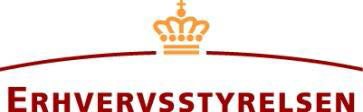 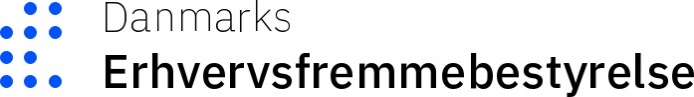 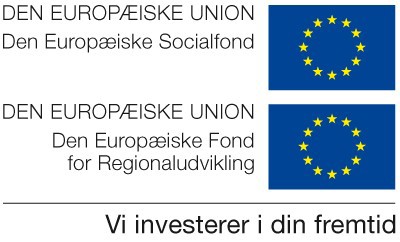 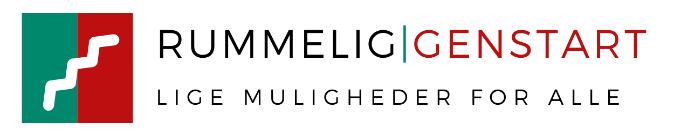 Stamdata Projektnavn: Rummelig GenstartJournalnummer: SFDK-20-0083Tidsperiode som redegørelsen dækker: [dd.mm.åååå] – [dd.mm.åååå]1. Projektets fremdriftDet opdaterede indikatorskema, som afleveres i forbindelse med den halvårlige afrapportering, skal give et overblik over, om projektet gennemføres som planlagt og leverer de lovede aktiviteter, output og effekter/resultater. Som økonomisk partner skal du supplere og uddybe oplysningerne i jeres løbende afrapportering med en mere kvalitativ beskrivelse af projektets fremdrift siden seneste afrapportering. Heri skal I forklare eventuelle afvigelser mellem de opstillede måltal og de aktiviteter, output og effekter/resultater, som projektet faktisk har leveret. I skal også forholde dig til, om projektets årsagsvirkningssammenhænge (’effektkæden’) hænger sammen som forudsat, dvs. fører de gennemførte aktiviteter til de forudsete output og effekter/resultater, eller er der forudsætninger (kritiske succesfaktorer), som har vist sig ikke at holde stik? Jeres beskrivelse af projektets fremdrift bør normalt også omhandle forhold, der hverken er opstillet indikatorer eller måltal for. Det kan fx være vigtige del-/underaktiviteter, som ikke fremgår af indikatorskemaet.I skal beskrive evt. problemer med at gennemføre projektet som planlagt, herunder hvad der konkret vil blive gjort for at løse problemerne. Hvis der blev identificeret problemer i projektets seneste afrapportering, skal I konkret beskrive, om og hvordan disse problemer er blevet løst.    Vejledning i effektkæder og indikatorer kan findes her:https://regionalt.erhvervsstyrelsen.dk/effektkaeder-og-indikatorer.  2. Projektets organiseringHvis der er sket væsentlige ændringer i projektets organisering siden seneste afrapportering, skal ændringerne beskrives og baggrunden for dem forklares. Det kan fx være væsentlige ændringer i kredsen af aktører, som gennemfører projektet, og/eller opgavefordelingen mellem dem. Hvis der ikke er sket væsentlige ændringer, skal dette oplyses (feltet må ikke efterlades blankt).  3. Udbudsregler, markedspris og sund finansforvaltningAlle strukturfondsprojekter skal efterleve de såkaldte støtteberettigelsesregler, herunder udbudsreglerne, indkøb til markedspris og sund finansforvaltning. Støtteberettigelsesreglerne kan findes her: http://regionalt.erhvervsstyrelsen.dk/regelsamling_2014_2020.I bedes redegøre for, om der – siden seneste afrapportering - er indkøbt vare- eller tjenesteydelser (fx konsulentydelser), der kræver annoncering eller udbudsforretning, og hvilken dokumentation haves i givet fald for, at de nationale udbudsregler og EU’s udbudsregler er overholdt?   Hvordan er det sikret, at alle vare- og tjenesteydelser, som købes af eksterne leverandører (ikke-interesseforbundne parter), er købt til markedspris?Hvis der ikke er indkøbt vare- eller tjenesteydelser siden seneste afrapportering, skal dette oplyses (feltet må ikke efterlades blankt).4. Offentliggørelse og information om projektetI bedes beskrive, hvordan projektets indhold og resultater konkret er stillet til rådighed for omverdenen (siden seneste afrapportering). Og hvordan er omverdenen konkret informeret om, at projektet er iværksat med støtte fra Regionalfonden eller Socialfonden (de formelle krav til brug af EU-logo mv. kan findes her: http://regionalt.erhvervsstyrelsen.dk/e_u_logoer_1).   Hvis der ikke er offentliggjort eller informeret om projektet siden seneste afrapportering, skal dette oplyses (feltet må ikke efterlades blankt). 